            IX                                          	Rumski  Konkurs                                                                                         	na  najładniejszą  Kaszubską  Szopkę  Bożonarodzeniową  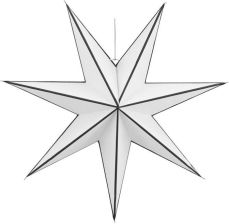 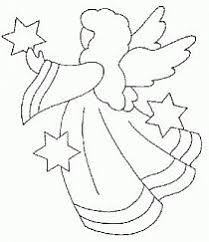                                  Grudzień 2021Zapraszamy Dzieci z  Rodzicami, Nauczycielami                                i Animatorami   do udziału w KONKURSIE  Regulamin     Organizator Konkursu:  –  Oddział Parafialny Akcji Katolickiej		                			przy Parafii pw. Podwyższenia Krzyża Świętego w Rumi                         Patronat Konkursu: - Burmistrz Miasta Rumia, Ks. Proboszcz Parafii                                 p.w. Podwyższenia Krzyża Świętego w Rumi  oraz Zrzeszenie Kaszubsko – Pomorskie O/RumiaI  TEMATYKA KONKURSU:Wykonanie szopki bożonarodzeniowej z uwzględnieniem zwyczajów, tradycji oraz folkloru kaszubskiego     II  WARUNKI  KONKURSU:1 - W konkursie mogą wziąć udział dzieci oraz dorośli wraz z całymi rodzinami                                   z wszystkich Parafii Rumi  oraz dzieci skupione w oratoriach, świetlicach, kołach plastycznych                   i  innych   organizacjach  pozaszkolnych                                                                                          2 - Każdy uczestnik powinien dostarczyć jedną pracę przestrzenną wykonaną   z dowolnego   	   tworzywa, przy czym zaleca się wykonywanie szopek z   materiałów naturalnych.  	   	   Elementy szopki mogą być podświetlane oraz poruszane mechanicznie.                                                                              3 - Konstrukcja szopki powinna być stabilna. Wszelkie elementy powinny być       	       	   przymocowane w taki sposób, aby nie przesuwały się i nie spadały   4 -  Prace powinny zawierać na części  niewidocznej trwałe  przymocowany  opis  	  	    zawierający dane: imię, nazwisko autora lub autorów,    5 – Szopki  wykonane w kategorii szopka dziecięca, jeżeli będą wskazywały  na wkład    	   osób starszych będą oceniane w kategorii szopki  rodzinne  6 -Do konkursu mogą być zgłaszane szopki biorące udział w innych konkursach  np. szkolnych.7 - udziału nie biorą prace z lat ubiegłych! 8 – Prace należy złożyć w dniu 17 grudnia br. w godzinach od 17.00 do 19.00               w salce przy Biurze Parafialnym – ul. Kościelna 20     III  OCENA PRAC KONKURSOWYCH:    1 -   Prace oceniać będzie Komisja Konkursowa powołana przez organizatorów.  Skład Komisji: przedstawiciele Stowarzyszenia Artystów Rumskich „ Pasjonat”, Zrzeszenia Kaszubsko Pomorskiego O/Rumia, Burmistrza Miasta Rumi, katechetów oraz Akcji Katolickiej – organizatora konkursu 2 – Podstawą oceny prac będzie : kategoria wiekowa                                                                                                		I - SZOPKA RODZINNA		II – SZOPKA DZIECIĘCA – udział uczniów od 6 do 12 roku życia 		III -  SZOPKA SENIORA – udział osób powyżej 18 roku życia3 – Kryteria oceny:nawiązanie do tradycji Bożego Narodzenia ogólne wrażenie artystyczne, – lalki – postacie,walory plastyczne (kolorystyka, kompozycja itp.).dobór i wykorzystanie materiałów,zawarte elementy kaszubskiesamodzielność wykonania pracy (np.  kupione figurki będą obniżały ocenę szopki)estetyka pracy oraz trwałość konstrukcji,wkład pracy,                                                                                                                                    IV  NAGRODY PRAC KONKURSOWYCH:   - NAGRODA SPECJALNA Prezesa Zrzeszenia Kaszubsko Pomorskiego O/Rumia – dla pracy najpiękniejszej, zawierającej najwięcej elementów nawiązujących do tradycji kultury kaszubskiej - NAGRODA  KSIĘDZA PROBOSZCZA - NAGRODA  AKCJI KATOLICKIEJ- NAGRODA SPECJALNA dla SZOPKI SENIORANAGRODY  za  I, II, III MIEJSCE  w poszczególnych kategoriach wiekowy                                                                                                                                                                    Termin i miejsce rozdania nagród: 19 grudnia – niedziela – po Mszy Św.  o godz. 11                                   w Kościele Podwyższenia Krzyża Świętego w Rumi ul. KościelnaIV  WYSTAWA I ODBIÓR  PRAC KONKURSOWYCH:          będą podane w późniejszym terminie w ogłoszeniach parafialnych oraz  na stronie internetowej ParafiiPrace nieodebrane w tym terminie pozostaną do dyspozycji organizatorów                                                                 			 Informacje związane z konkursem można uzyskać                                                                u Pani Adeli Szramkowskiej -  prezesa POAK przy naszej Parafii  pod numerem telefonu: 507314-685 oraz na  stronie internetowej parafii rumiakrzyz.pl Ks. Proboszcz							Prezes POAK                         Zbigniew Hul SDB						Adela SzramkowskaRumia 7 listopada 2021r.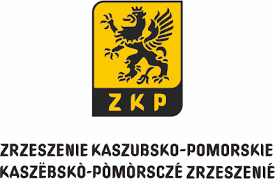 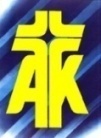 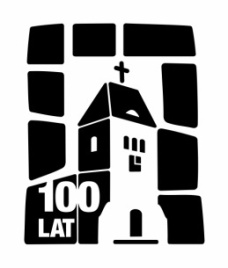 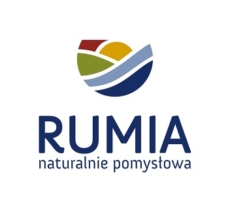 